NHYFA 2018 CHEER FAQ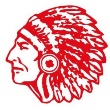 Welcome to North Hills Youth Football Association Cheer Program. All correspondence will be done through the DicksHQ App. Download the app and add NHYFA. You can also contact Lori Docherty at dochertyla@gmail.comBased on our final roster numbers we are considering organizing the cheerleaders to provide squads for our Braves and Redskins JV Football teams based on grade level. There will be more information to follow once registration is closed. Grades 1-2-TomahawksGrades 3-4-BravesGrades 5-6 RedskinsPractices - 6-8pm at Ross Elementary.  This schedule is subject to change based on Field availability and squad needs. Our tentative practice schedule is as follows: 7/30/18 - 8/11/18 - 4 days/wk M-Th.8/12/18 - 8/25/18 - 3 days/wk T,W,ThThen down to 2 days/wk  T, Th for the remainder of the season.Cheerleaders must wear nonrestrictive clothing, socks and tennis shoes to practice. Hair pulled back and no jewelry for safety. Uniforms - Each cheerleader will be issued uniform top, skirt, jacket and bow. Pom poms are shared between squads on gamedays. Cheerleaders are responsible for purchasing all white tennis shoesall white ankle socksall white long sleeve undershirt / midriffall black spanks or boyshortsall black leggingsThese can be purchased anywhere. But we will have the Varsity rep available for orders likely the second week of practice if you wish to order from them.  Games – Home games are typically on Saturdays at Ross Elementary. Some away games may be on a Sunday. Dress Code is strictly enforced. Cheerleaders are expected to have all pieces of the uniform at every game due to unpredictable weather changes.  If dress code is not followed, the cheerleader may not be able to participate that day.Volunteers –All parents are required to volunteer 3 times per season in the concession stand, or on game day for such things grill duty, stick duty, set up or clean up. Sign ups for volunteer duty will be at equipment handout in July. In addition, we have volunteer middle school students teaching the cheerleaders and volunteer parents overseeing the squads.  If you are interested in being a volunteer parent please let me know.Please feel free to email me with any other questions. You can also find us at nhyfa.com or on our Facebook page.  The Tradition Starts Here!